School of Planning and Architecture, BhopalNOTICECall for Project InternProject: ‘Preparation of Regional Plan Coimbatore and The Nilgiris Regional Plan -2047’ (Contract Number: DTCPRP/2022/111)Application FormApplied for (Please tick): Project Intern (The filled in application form along with the attachments are to be sent as PDF to cet.n.rp@gmail.com)Name (in capital letters):Date of Birth:Postal Address for Communication:Email ID:Phone/Mobile Number:Photo Identity Proof (tick the one submitted): Aadhaar Card	PAN Card	Voter ID 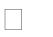 Educational Qualification (starting with highest qualification)N.B. Additional rows may be added if the candidate possesses any degree / diploma beyond Masters / Bachelors programme: Please attach pdf of marksheets / certificates of all the examinations.DeclarationI hereby declare that I have carefully read the Notice for the engagement of Project Intern under the Project: ‘Preparation of Regional Plan Coimbatore and The Nilgiris Regional Plan -2047’ (Contract Number: DTCPRP/2022/111) at School of Planning and Architecture, Bhopal and have understood the content therein. I further certify that all the entries in this application and attachments submitted in support of my candidature are true to the best of my knowledge and belief. I will be liable to be disqualified / terminated at any stage if any information furnished herewith by me is found to be untrue.Date:	Signature of the CandidateSl. No.Name of the pursuing Qualification/ DegreeYear of PassingInstitute / UniversityPercentage/ CGPA1.2.